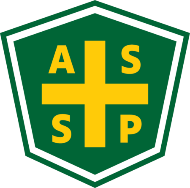 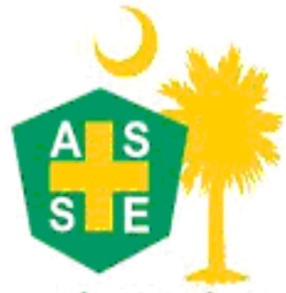 Chapter Meeting Minutes Date:  October 15, 2018		Time:  12:00 PMLocation:  Site tour of SCDOT (SHEP), 1412 Shop Road, Columbia, SCChapter President, Adam DeVantier, called the meeting to order at 12 PM. There were 16 members and 3 guests. Items of Business & Meeting SpeakerSubmitted by:  Tracey Wallace, Columbia, SC ASSE Chapter Secretary twallace42995@gmail.com     803-397-4996 cellTopic: Tour of South Carolina Department of Transportation State Highway Emergency Program (SHEP)Chapter OfficersAdam DeVantier, PresidentWendy McCreary,  Vice President
Tracey Wallace - Secretary
Michelle Sisk, - Treasurer
Marchele Evans - Web MasterApril 20, 2018Business MeetingChapter President, Adam DeVantier asked everyone in the room to introduce themselves.Attendees:  See Treasurer’s receipt listAdam reminded everyone to bring a safety item to the next meeting for Toys for Tots (ie. Bike Helmet/Pads/Lights)Our resident Fire Marshal, Mike Ehrmanntraut, reminded us that it is Fire Safety Month.  The slogan this year is Look, Listen & Learn – be aware a fire can happen anywhere.We were greeted by Brian O’Cain, SCDOT SHEP Supervisor, who gave us a brief overview of the SHEP program.  Highlights include:The Columbia location monitors SC Highways 24/7.SC has 462 cameras statewide monitoring accidents/weather/constructionThey manage the alert signs on the highwayThere are 48 SHEP trucks state wide that assist motorists with minor repairs to disabled vehicles and assist with traffic control.The 511 Travel Information System is also managed at this location.SCDOT.org is a great resource for current road conditions.Lunch and networking was held in the Signal Shop on the premises and was Hudson’s BBQ.We toured the control room where they monitor the traffic cameras and was able to observe the technicians working and ask questions.SHEP set up a vehicle outside where we were able to see the abilities and safety tools they use to help keep motorists and themselves safe while operating on the highway.Tour was completed at approximately 2:00pmAnnouncement of next meetingOur next meeting will be November 12, 2018 (moved up a week due to the Thanksgiving Holiday).  Bring safety gear for Toys for Tots (ie: bike helmet/pads/safety lights) to the next meeting and we will waive the $15 meeting fee!Meeting AdjournmentMeeting/tour adjourned approximately 2:00pm